Inserto lamelle rotondoInserto lamelle rotondotutte le misure sono espresse in millimetri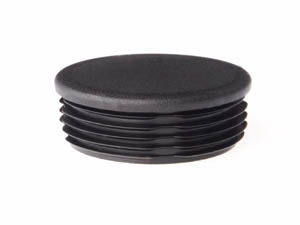 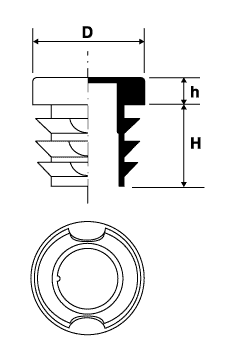 Materiale: polietilene (LDPE)
Colore: neroMateriale: polietilene (LDPE)
Colore: neroInserto lamelle rotondoInserto lamelle rotondotutte le misure sono espresse in millimetriMateriale: polietilene (LDPE)
Colore: neroMateriale: polietilene (LDPE)
Colore: nero